Catanduvas, 03 a 07 de agosto.COMPLETE ASPALAVRAS A SEGUIR COM JA, JE, JI, JO OU JU, PINTE AS FIGURAS E DEPOIS LEIA VÁRIAS VEZES.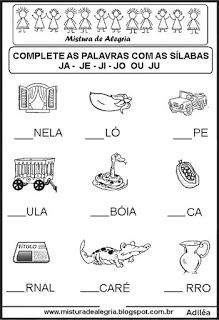 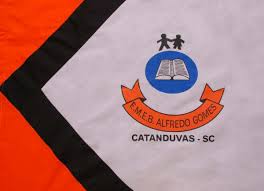 ESCOLA MUNICIPAL DE EDUCAÇÃO BÁSICA ALFREDO GOMES.DIRETORA: IVÂNIA NORA.ASSESSORA PEDAGÓGICA: SIMONE ANDRÉA CARL.ASSESSORA TÉCNICA ADM.: TANIA N. DE ÁVILA.PROFESSORA: ELIANE KARVASKICATANDUVAS – SCANO 2020  - TURMA  3º ANO.